Vorname Name Fürsprecher*in
Schule XY
Straße 123
PLZ Stadt 
Mobil: 0150 XXXXXXXVorname Name Empfänger*in
Straße 123
PLZ Stadt 
Mobil: 0157 XXXXXXX
Musterstadt, TT.MM.JJJJEmpfehlungsschreiben für XYSehr geehrte/r Herr/Frau XY,ich freue mich, Ihnen meine ehemalige Schülerin, Luisa Meier, für die Ausbildung zur Medizinisch-Technischen Assistentin in Ihrem Krankenhaus empfehlen zu können.Während ihrer Schulzeit am Gymnasium Musterstadt war Luisa eine engagierte und zielstrebige Schülerin. Sie hat ihr Abitur mit hervorragenden Noten abgeschlossen, insbesondere in den naturwissenschaftlichen Fächern, in denen sie stets zu den besten ihrer Klasse zählte. Ihre Leidenschaft und ihr Engagement für diese Fächer machen sie zu einer idealen Kandidatin für die Ausbildung zur Medizinisch-Technischen Assistentin.Im Klassenzimmer zeichnete sich Luisa durch ihre wissbegierige und proaktive Haltung aus. Sie war stets gut vorbereitet und zeigte großes Interesse an den Unterrichtsthemen. Ihre Fähigkeit, komplizierte Sachverhalte schnell zu verstehen und effizient zu lösen, wurde von ihren Mitschüler*innen und Lehrer*innen gleichermaßen geschätzt.Ich bin überzeugt, dass Luisa Meier mit ihrer Leistungsbereitschaft, ihrem Engagement und ihrer Liebe zu den Naturwissenschaften eine Bereicherung für Ihr Krankenhaus sein wird. Ich unterstütze ihre Bewerbung ausdrücklich und bin zuversichtlich, dass sie eine hervorragende Medizinisch-Technische Assistentin werden wird.Für weitere Fragen stehe ich Ihnen gerne zur Verfügung.Mit freundlichen Grüßen,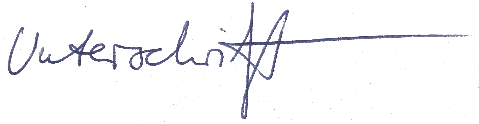 Lehrerin Frau Susanne MüllerMusterstadt-GymansiumProbleme bei der Bewerbung? Wir helfen Ihnen: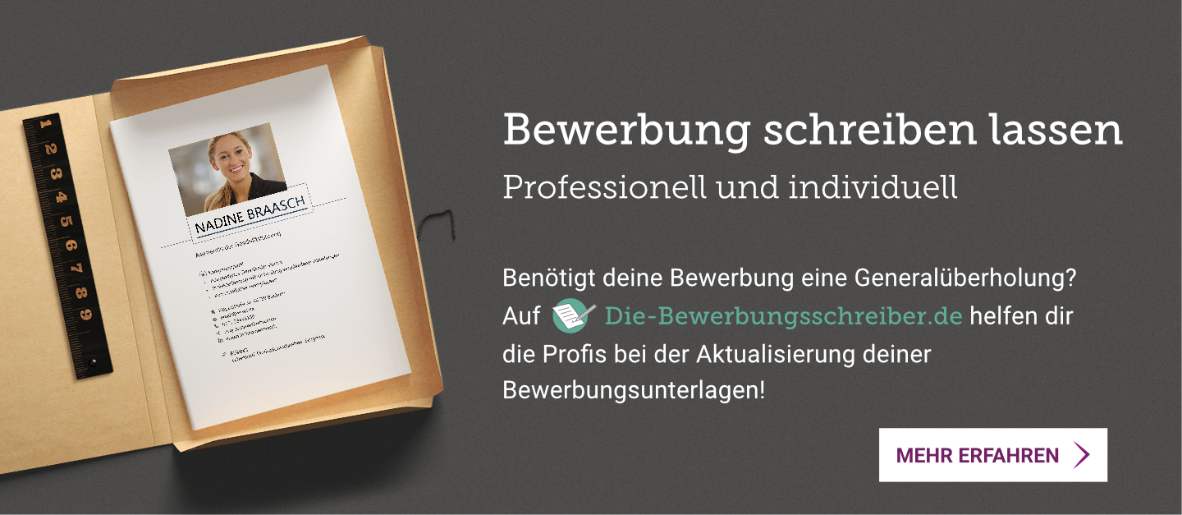 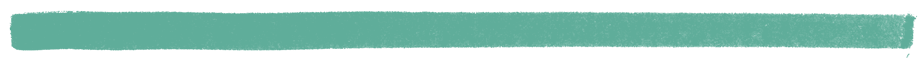 www.die-bewerbungsschreiber.de